SOCIETA’ DI SAN FRANCESCO DI SALES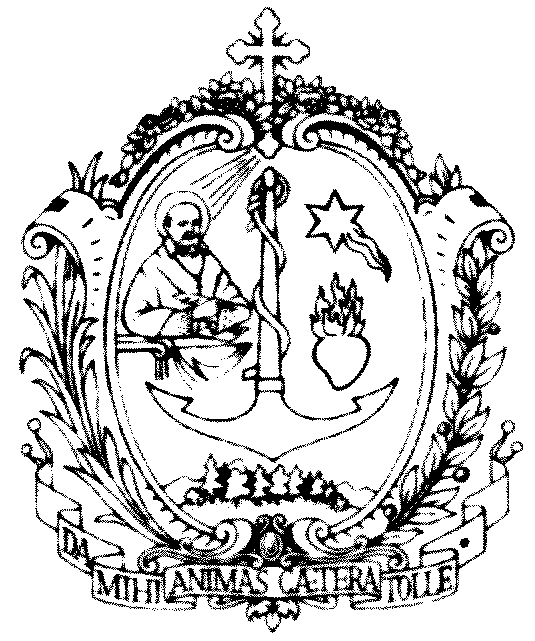 sede centrale salesianaVia Marsala 42 - 00185 RomaIl Postulatore Generale per le Cause dei SantiRoma, 31 dicembre 2022Dossier Postulazione Generale Salesiani di Don Bosco«Non dimentichiamo che sono proprio i santi che mandano avanti e fanno crescere la Chiesa»(Papa Francesco).«D’ora innanzi sia nostro motto d’ordine: la santità dei figli sia prova della santità del padre».(Don Rua)Occorre esprimere profonda gratitudine e lode a Dio per la santità già riconosciuta nella Famiglia Salesiana di don Bosco e per quella in via di riconoscimento. L’esito di una Causa di Beatificazione e di Canonizzazione è un evento di straordinaria rilevanza e valenza ecclesiale. Si tratta infatti di operare un discernimento sulla fama di santità di un battezzato, che ha vissuto le beatitudini evangeliche in grado eroico o che ha dato la vita per Cristo.Da don Bosco fino ai nostri giorni è attestata una tradizione di santità cui merita dare attenzione, perché incarnazione del carisma che da lui ha avuto origine e che si è espresso in una pluralità di stati di vita e di forme. Si tratta di uomini e donne, giovani e adulti, consacrati e laici, vescovi e missionari che in contesti storici, culturali, sociali diversi nel tempo e nello spazio hanno fatto brillare di singolare luce il carisma salesiano, rappresentando un patrimonio che svolge un ruolo efficace nella vita e nella comunità dei credenti e per gli uomini di buona volontà.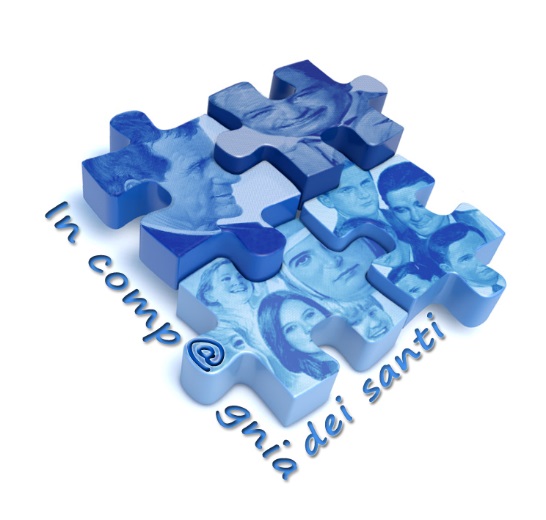 1. Elenco al 31 dicembre 2022La nostra Postulazione interessa 173 tra Santi, Beati, Venerabili, Servi di Dio. Le cause seguite direttamente dalla Postulazione sono 58 (+ 5 extra).SANTI (dieci)san Giovanni Bosco, sacerdote (data di Canonizzazione: 1 aprile 1934) – (Italia)san Giuseppe Cafasso, sacerdote (22 giugno 1947) – (Italia)santa Maria D. Mazzarello, vergine (24 giugno 1951) – (Italia)san Domenico Savio, adolescente (12 giugno 1954) – (Italia)san Leonardo Murialdo, sacerdote (3 maggio 1970) – (Italia)san Luigi Versiglia, vescovo, martire (1 ottobre 2000) – (Italia - Cina)san Callisto Caravario, sacerdote, martire (1 ottobre 2000) – (Italia - Cina)san Luigi Orione, sacerdote (16 maggio 2004) – (Italia)san Luigi Guanella, sacerdote (23 ottobre 2011) – (Italia)sant’Artemide Zatti, religioso (9 ottobre 2022) – (Italia – Argentina)BEATI (centodiciassette)beato Michele Rua, sacerdote (data di Beatificazione: 29 ottobre 1972) – (Italia)beata Laura Vicuňa, adolescente (3 settembre 1988) – (Cile – Argentina)beato Filippo Rinaldi, sacerdote (29 aprile 1990) – (Italia)beata Maddalena Morano, vergine (5 novembre 1994) – (Italia)beato Giuseppe Kowalski, sacerdote, martire (13 giugno 1999) – (Polonia)beato Francesco Kęsy, laico, e 4 compagni martiri (13 giugno 1999) – (Polonia)Czesław Józ´wiak, laicoEdward Kaz´mierski, laicoEdward Klinik, laicoJarogniew Wojciechowski, laicobeato Pio IX, papa (3 settembre 2000) – (Italia)beato Giuseppe Calasanz, sacerdote, e 31 compagni martiri (11 marzo 2001) – (Spagna)Antonio Maria Martín Hernández, sacerdoteRecaredo de los Ríos Fabregat, sacerdoteGiuliano Rodríguez Sánchez, sacerdote Giuseppe Giménez López, sacerdoteAgostino García Calvo, coadiutoreGiovanni Martorell Soria, sacerdoteGiacomo Buch Canal, coadiutorePietro Mesonero Rodríguez, chiericoGiuseppe Otín Aquilué, sacerdoteAlvaro Sanjuán Canet, sacerdoteFrancesco Bandrés Sánchez, sacerdoteSergio Cid Pazo, sacerdoteGiuseppe Batalla Parramó, sacerdoteGiuseppe Rabasa Bentanachs, coadiutoreGil Rodicio Rodicio, coadiutoreAngelo Ramos Velázquez, coadiutoreFilippo Hernández Martínez, chiericoZaccaria Abadía Buesa, chiericoGiacomo Ortiz Alzueta, coadiutoreSaverio Bordas Piferrer, chiericoFelice Vivet Trabal, chiericoMichele Domingo Cendra, chiericoGiuseppe Caselles Moncho, sacerdoteGiuseppe Castell Camps, sacerdoteGiuseppe Bonet Nadal, sacerdoteGiacomo Bonet Nadal, sacerdoteAlessandro Planas Saurí, collaboratore laicoEliseo García García, coadiutoreGiulio Junyer Padern, sacerdoteMaría Carmen Moreno Benítez, vergineMaría Amparo Carbonell Muñoz, verginebeato Luigi Variara, sacerdote (14 aprile 2002) – (Italia – Colombia)beata Maria Romero Meneses, vergine (14 aprile 2002) – (Nicaragua – Costa Rica)beato Augusto Czartoryski, sacerdote (25 aprile 2004) – (Francia – Polonia)beata Eusebia Palomino, vergine (25 aprile 2004) – (Spagna)beata Alexandrina M. Da Costa, laica (25 aprile 2004) – (Portogallo)beato Alberto Marvelli, laico (5 settembre 2004) – (Italia)beato Bronislao Markiewicz, sacerdote (19 giugno 2005) – (Polonia)beato Enrico Saiz Aparicio, sacerdote, e 62 compagni martiri (28 ottobre 2007) – (Spagna)Felice González Tejedor, sacerdote Giovanni Codera Marqués, coadiutore Virgilio Edreira Mosquera, chierico Paolo Gracia Sánchez, coadiutore Carmelo Giovanni Pérez Rodríguez, suddiaconoTeodulo González Fernández, chiericoTommaso Gil de la Cal, aspiranteFederico Cobo Sanz, aspiranteIgino de Mata Díez, aspirante Giusto Juanes Santos, chierico Vittoriano Fernández Reinoso, chiericoEmilio Arce Díez, coadiutore Raimondo Eirín Mayo, coadiutore Matteo Garolera Masferrer, coadiutoreAnastasio Garzón González, coadiutoreFrancesco Giuseppe Martín López de Arroyave, coadiutore Giovanni de Mata Díez, collaboratore laico Pio Conde Conde, sacerdote Sabino Hernández Laso, sacerdote Salvatore Fernández Pérez, sacerdote Nicola de la Torre Merino, coadiutore Germano Martín Martín, sacerdote Giuseppe Villanova Tormo, sacerdote Stefano Cobo Sanz, chiericoFrancesco Edreira Mosquera, chiericoEmanuele Martín Pérez, chiericoValentino Gil Arribas, coadiutorePietro Artolozaga Mellique, chierico Emanuele Borrajo Míguez, chiericoDionisio Ullívarri Barajuán, coadiutore Michele Lasaga Carazo, sacerdoteLuigi Martínez Alvarellos, chiericoGiovanni Larragueta Garay, chiericoFiorenzo Rodríguez Güemes, chierico Pasquale de Castro Herrera, chierico Stefano Vázquez Alonso, coadiutoreEliodoro Ramos García, coadiutoreGiuseppe Maria Celaya Badiola, coadiutoreAndrea Jiménez Galera, sacerdote Andrea Gómez Sáez, sacerdoteAntonio Cid Rodríguez, coadiutoreAntonio Torrero Luque, sacerdote Antonio Enrico Canut Isús, sacerdote Michele Molina de la Torre, sacerdote Paolo Caballero López, sacerdoteOnorio Hernández Martín, chierico Giovanni Luigi Hernández Medina, chierico Antonio Mohedano Larriva, sacerdote Antonio Fernández Camacho, sacerdote Giuseppe Limón Limón, sacerdoteGiuseppe Blanco Salgado, coadiutore Francesco Míguez Fernández, sacerdoteEmanuele Fernández Ferro, sacerdote Felice Paco Escartín, sacerdote Tommaso Alonso Sanjuán, coadiutore Emanuele Gómez Contioso, sacerdoteAntonio Pancorbo López, sacerdoteStefano García García, coadiutoreRaffaele Rodríguez Mesa, coadiutore Antonio Rodríguez Blanco, sacerdote diocesanoBartolomeo Blanco Márquez, laicoTeresa Cejudo Redondo, laica beato Zeffirino Namuncurá, laico (11 novembre 2007) – (Argentina – Italia)beata Maria Troncatti, vergine (24 novembre 2012) – (Italia – Ecuador)beato Stefano Sándor, religioso, martire (19 ottobre 2013) – (Ungheria)beato Tito Zeman, sacerdote, martire (30 settembre 2017) – (Slovacchia). VENERABILI (diciotto)ven. Andrea Beltrami, sacerdote, (data del Decreto super virtutibus: 15 dicembre 1966) – (Italia)ven. Teresa Valsè Pantellini, vergine (12 luglio 1982) – (Italia)ven. Dorotea Chopitea, laica (9 giugno 1983) – (Spagna)ven. Vincenzo Cimatti, sacerdote (21 dicembre 1991) – (Italia – Giappone)ven. Simone Srugi, religioso (2 aprile 1993) – (Palestina)ven. Rodolfo Komorek, sacerdote (6 aprile 1995) – (Polonia – Brasile)ven. Luigi Olivares, vescovo (20 dicembre 2004) – (Italia)ven. Margherita Occhiena, laica (23 ottobre 2006) – (Italia)ven. Giuseppe Quadrio, sacerdote (19 dicembre 2009) – (Italia)ven. Laura Meozzi, vergine (27 giugno 2011) – (Italia – Polonia)ven. Attilio Giordani, laico (9 ottobre 2013) – (Italia – Brasile)ven. Giuseppe Augusto Arribat, sacerdote (8 luglio 2014) – (Francia)ven. Stefano Ferrando, vescovo (3 marzo 2016) – (Italia – India)ven. Francesco Convertini, sacerdote (20 gennaio 2017) – (Italia – India)ven. Giuseppe Vandor, sacerdote (20 gennaio – 2017) – (Ungheria – Cuba)ven. Ottavio Ortiz Arrieta Coya, vescovo (27 febbraio 2017) – (Perù)ven. Augusto Hlond, cardinale (19 maggio 2018) – (Polonia)ven. Ignazio Stuchly, sacerdote (21 dicembre 2020) – (Repubblica Ceca)SERVI DI DIO (ventotto)Le Cause sono elencate secondo lo stato di avanzamentoPositio esaminata dai teologiElia Comini, sacerdote (Italia) martireCongresso Peculiare dei Teologi: 5 maggio 2022Carlo Crespi Croci, sacerdote (Italia – Ecuador)Congresso Peculiare dei Teologi: 11 ottobre 2022Antonio De Almeida Lustosa, vescovo (Brasile)Congresso Peculiare dei Teologi: 8 novembre 2022Consegnata la PositioGiovanni Świerc, sacerdote e 8 compagni, martiri (Polonia)Ignazio Dobiasz, sacerdoteFrancesco Harazim, sacerdoteCasimiro Wojciechowski, sacerdoteIgnazio Antonowicz, sacerdoteLodovico Mroczek, sacerdoteCarlo Golda, sacerdoteVladimiro Szembek, sacerdoteFrancesco Miśka, sacerdotePositio consegnata: 21 luglio 2022 È in corso la redazione della PositioCostantino Vendrame, sacerdote (Italia – India)Decreto di validità dell’Inchiesta diocesana: 1 febbraio 2013Oreste Marengo, vescovo (Italia – India) Decreto di validità dell’Inchiesta diocesana: 6 dicembre 2013Carlo Della Torre, sacerdote (Italia – Tailandia)Decreto di validità dell’Inchiesta diocesana: 1 aprile 2016 Andrea Majcen, sacerdote (Slovenia – Cina – Vietnam)Decreto di validità dell’Inchiesta diocesana: 23 ottobre 2020Rodolfo Lunkenbein, sacerdote (Germania – Brasile) e Simão Bororo, laico (Brasile), martiriDecreto di validità dell’Inchiesta diocesana: 16 dicembre 2020Silvio Galli, sacerdote (Italia)Decreto di validità dell’Inchiesta diocesana: 19 ottobre 2022Vera Grita, laica (Italia)Decreto di validità dell’Inchiesta diocesana: 14 dicembre 2022Si è in attesa del Decreto di Validità dell’Inchiesta diocesanaAnna Maria Lozano, vergine (Colombia)Chiusura Inchiesta diocesana: 19 giugno 2014Cognata Giuseppe, vescovo (Italia)Chiusura Inchiesta diocesana: 1 ottobre 2022È in corso l’Inchiesta diocesanaMatilde Salem, laica (Siria)Apertura Inchiesta diocesana: 20 ottobre 1995Carlo Braga, sacerdote (Italia – Cina – Filippine) Apertura Inchiesta diocesana: 30 gennaio 2014	Antonino Baglieri, laico (Italia)Apertura Inchiesta diocesana: 2 marzo 2014	Antonietta Böhm, vergine (Germania – Messico)Apertura Inchiesta diocesana: 7 maggio 2017Rosetta Marchese, vergine (Italia)Apertura Inchiesta diocesana: 30 aprile 2021Luigi Bolla, sacerdote (Italia – Ecuador – Perù)Apertura Inchiesta diocesana: 27 settembre 2021Akash Bashir, laico, martire (Pakistan)Apertura Inchiesta diocesana: 15 marzo 2022CAUSE EXTRA SEGUITE DALLA POSTULAZIONE (5)Venerabile COSTA DE BEAUREGARD CAMILLO, sacerdote (Francia) 	Il Decreto super virtutibus: 22 gennaio 1991Venerabile BARELLO MORELLO CASIMIRO, terziario francescano (Italia – Spagna)	Il Decreto super virtutibus: 1 luglio 2000Venerabile TYRANOWSKI GIOVANNI, laico (Polonia)	Il Decreto super virtutibus: 20 gennaio 2017Venerabile BERTAZZONI AUGUSTO, vescovo (Italia)	Il Decreto super virtutibus: 2 ottobre 2019Venerabile CANELLI FELICE, sacerdote (Italia)	Il Decreto super virtutibus: 22 maggio 2021Vanno anche ricordati i Santi, Beati, Venerabili e Servi di Dio che in tempi e modi diversi si sono incontrati con il carisma salesiano quali ad esempio: la Beata, Edvige Carboni, il Servo di Dio cardinale Giuseppe Guarino, fondatore delle Appostole della Sacra Famiglia, il Servo di Dio Salvo d'Acquisto, exallievo e numerosi altri.2. EVENTI DEL 2022Il 15 marzo 2022 a Lahore (Pakistan) è stata apertura dell’Inchiesta diocesana della Causa di Beatificazione e Canonizzazione di Akash Bashir (1994-2015), Laico, Ex-allievo di Don Bosco, morto in odio alla fede. È la prima Causa di Beatificazione del Pakistan.Il 5 aprile 2022 nella Sessione ordinaria dei Cardinali e Vescovi della Congregazione delle Cause dei Santi è stato dato voto positivo (7 su 7) al presunto miracolo attribuito all’intercessione del Beato Artemide Zatti, Salesiano coadiutore, occorso al Sig. Roberto Narvaez (Filippine), guarigione da «emorragia parenchimale acuta con edema perilesionale con compressione del ponte e restringimento del quarto ventricolo» (22-23.8.2016).Il 9 aprile 2022, il Santo Padre Francesco ha ricevuto in Udienza Sua Eminenza Reverendissima il Signor Cardinale Marcello Semeraro, Prefetto della Congregazione delle Cause dei Santi. Durante l’Udienza, il Sommo Pontefice ha autorizzato la medesima Congregazione a promulgare il Decreto riguardante:- il miracolo attribuito all’intercessione del Beato Artemide Zatti, Laico Professo della Società Salesiana di San Giovanni Bosco; nato il 12 ottobre 1880 a Boretto (Italia) e morto il 15 marzo 1951 a Viedma (Argentina).Con questo atto del Santo Padre si apre la via alla Canonizzazione del Beato Artemide Zatti. La data della Canonizzazione sarà decisa dal Sommo Pontefice nel corso di un Concistoro ordinario.Il 10 aprile 2022 a Savona si è aperta l’Inchiesta diocesana sulla vita, le virtù, la fama di santità e di segni della Serva di Dio Vera Grita, Laica, Salesiana cooperatrice (1923-1969).Domenica 15 maggio 2022, presso il santuario di Nostra Signora della Misericordia a Savona, è stata chiusa la fase diocesana della Causa di Beatificazione della Serva di Dio Vera Grita, Laica, Salesiana cooperatrice (1923-1969).Martedì 17 maggio 2022 ad Omegna (Provincia del Verbano-Cusio-Ossola) è stata fatta la Ricognizione canonica dei resti mortali del Venerabile Andrea Beltrami (1870-1897), salesiano sacerdote.Sabato 4 giugno 2022 a Budapest presso il Clarisseum solenne deposizione delle Reliquie del beato Stefano Sándor, (1914-1953), martire, salesiano coadiutore. Le Reliquie erano state ritrovate e identificate nel 2019.Domenica 12 giugno a Chiari (Brescia) Chiusura dell’Inchiesta diocesana della Causa di Beatificazione e Canonizzazione del Servo di Dio don Silvio Galli (1927-2012), sacerdote professo della Società di San Francesco di Sales.Il 21 luglio 2022 è stato consegnato presso il Dicastero delle Cause dei Santi in Vaticano la Positio super martyrio dei Servi di Dio Giovanni Świerc e VIII Compagni, Sacerdoti Professi della Società di San Francesco di Sales.In occasione del Concistoro Ordinario Pubblico tenutosi nella Basilica di San Pietro sabato 27 agosto 2022 per la Canonizzazione dei Beati:- Giovanni Battista Scalabrini, vescovo di Piacenza, fondatore della Congregazione dei Missionari di San Carlo e della Congregazione delle Suore Missionarie di San Carlo Borromeo;- Artemide Zatti, laico professo della Società Salesiana di S. Giovanni Bosco (Salesiani).Il Santo Padre Francesco ha deciso che il rito di Canonizzazione dei due Beati si celebri domenica 9 ottobre 2022.Macas (Ecuador) dal 2 al 10 settembre 2022 si è svolta l’Inchiesta diocesana “Sull’asserita guarigione miracolosa del Sig. Juwa Juank Kankua Bosco, da un trauma cranico encefalico aperto con esposizione del tessuto cerebrale molto grave, ottenuta da Dio per l’intercessione della Beata Maria Troncatti, Suora Professa della Congregazione delle Figlie di Maria Ausiliatrice”.1° ottobre 2022 a San Vittorino Romano presso il Santuario di Nostra Signora di Fatima Chiusura dell’Inchiesta diocesana della Causa di Beatificazione e Canonizzazione del Servo di Dio  Giuseppe Cognata (Agrigento 14 ottobre 1885 – Pellaro 22 luglio 1972) della Pia Società di san Francesco di Sales, Vescovo Titolare di Farsalo, già Vescovo di Bova, Fondatore dell’Istituto delle Salesiane Oblate del Sacro Cuore.Il 9 ottobre 2022 Papa Francesco ha iscritto nell’albo dei santi Artemide Zatti (1880-1951), Salesiano coadiutore. La canonizzazione si è svolta in Piazza S. PietroIl 10 ottobre 2022 nel corso del Congresso peculiare dei Consultori Teologi presso il Dicastero delle Cause dei Santi, è stato dato all’unanimità parere positivo in merito all’esercizio eroico delle virtù, alla fama di santità e di segni del Servo di Dio Carlo Crespi Croci, (1891-1982) Sacerdote Professo della Società di San Francesco di Sales, missionario in Ecuador.Il 19 ottobre 2022 il Dicastero delle Cause dei Santi nel suo Congresso ordinario ha dato la validità giuridica all’inchiesta diocesana per la Causa di Beatificazione e Canonizzazione del Servo di Dio Silvio Galli, (1927-2012), sacerdote professo della Società di San Francesco di Sales.L’8 novembre 2022, nel corso del Congresso peculiare dei Consultori Teologi presso il Dicastero delle Cause dei Santi, è stato dato all’unanimità parere positivo in merito all’esercizio eroico delle virtù, alla fama di santità e di segni del Servo di Dio Antonio De Almeida Lustosa (1886-1974) Arcivescovo di Fortaleza, Salesiano di Don Bosco.Il 14 dicembre 2022 il Dicastero delle Cause dei Santi nel suo Congresso ordinario ha dato la validità giuridica all’inchiesta diocesana per la Causa di Beatificazione e Canonizzazione della Serva di Dio Vera Grita, (1923-1969) Laica, Salesiana cooperatrice.3. Nel 2022 abbiamo ricordato:IV Centenario della morte di San Francesco di Sales (Lione, 28 dicembre 1622).175° della nascita della Beata Maddalena Morano, Figlia di Maria Ausiliatrice (Chieri, 15 novembre 1847). Nel 1880 quando fa la professione perpetua chiede a Dio la grazia di “rimanere in vita finché non abbia completato la misura della santità”.150° della nascita del Beato Giuseppe Calasanz (Azanuy – Spagna, 23 novembre 1872), capofila dei martiri della Spagna. In occasione della loro Beatificazione San Giovanni Paolo II disse: “La vita dei santi e la testimonianza dei martiri ci insegnano che, se la trasfigurazione del corpo avverrà alla fine dei tempi con la resurrezione della carne, quella del cuore ha luogo ora su questa terra, con l'aiuto della grazia. Possiamo domandarci: Chi sono gli uomini e le donne «trasfigurati»? La risposta è molto bella: sono quelli che seguono Cristo nella sua vita e nella sua morte, s'ispirano a Lui e si lasciano inondare dalla grazia che Egli ci dà; sono quelli il cui nutrimento è compiere la volontà del Padre; quelli che si lasciano guidare dallo Spirito; quelli che non antepongono nulla al Regno di Cristo; quelli che amano gli altri fino a versare il proprio sangue per essi; quelli che sono disposti a dare tutto senza esigere nulla in cambio; quelli che, in poche parole, vivono amando e muoiono perdonando”.125° della morte del Venerabile Andrea Beltrami, Salesiano di don Bosco (Torino-Valsalice, 30 dicembre 1897). Esattissimo nell'osservanza della Regola, ebbe un amore ardentissimo a don Bosco e alla Congregazione. Nei quattro anni che gli rimasero di vita dopo il sacerdozio, continuò a pregare e a scrivere. È da segnalare la traduzione italiana dei primi volumi dell'edizione critica delle opere di san Francesco di Sales.100° della nascita della Serva di Dio Rosetta Marchese, Figlia di Maria Ausiliatrice (Aosta, 20 ottobre 1922). In una lettera al suo direttore spirituale il Servo di Dio Mons. Francesco Fasola scrive: “Grazie per quanto mi ha donato in questi venti anni; oh come ho imparato da Lei l’amore a Gesù, a Maria, alla Chiesa, alle anime! Come ho imparato ad approfondire la dolcezza di S. Francesco di Sales e l’esigenza del dono totale a Gesù per Maria”. (lettera del 12 gennaio 1981.50° della morte del Servo di Dio Giuseppe Cognata (Pellaro - Reggio Calabria, 22 luglio 1972), vescovo salesiano, fondatore delle Salesiane Oblate del Sacro Cuore, che anche nell’ora della prova e del calvario diffonde luce, coraggio, fiducia e gioia in una paternità avvolgente. Nobilissima figura, ricco di dottrina, sapienza, e della santità della dolcezza di San Francesco di Sales. 50° della Beatificazione di Michele Rua (Roma, 29 ottobre 1972) che come disse San Paolo VI nella magistrale omelia per la Beatificazione: “È il primo successore di Don Bosco, il Santo Fondatore dei Salesiani… figlio, discepolo, imitatore; il quale ha fatto con altri ben si sa, ma primo fra essi, dell’esempio del Santo una scuola, della sua opera personale un’istituzione estesa, si può dire, su tutta la terra; della sua vita una storia, della sua regola uno spirito, della sua santità un tipo, un modello; ha fatto della sorgente, una corrente, un fiume”.50° della morte del Venerabile Attilio Giordani (Campo Grande – Brasile, 18 dicembre 1972), salesiano cooperatore che da laico ha incarnato lo spirito oratoriano in famiglia, nel lavoro, nell’oratorio, in missione.4. L’impegno a diffondere la conoscenza, l’imitazione e l’intercessione dei membri della nostra Famiglia candidati alla santitàSuggerimenti per promuovere una Causa.Favorire la preghiera con l’intercessione del Beato, Venerabile Servo/a di Dio, attraverso immagini (anche reliquia ex-indumentis), dépliant, libri… da diffondere nelle famiglie, nelle parrocchie, nelle case religiose, nei centri di spiritualità, negli ospedali per chiedere la grazia di miracoli e favori attraverso l’intercessione del Beato, Venerabile Servo/a di Dio.È particolarmente efficace la diffusione della novena Beato, Venerabile Servo/a di Dio, invocandone l’intercessione nei diversi casi di necessità materiale e spirituale. Si sottolineano due elementi formativi: il valore della preghiera insistente e fiduciosa e quello della preghiera comunitaria. Ricordiamo l’episodio biblico di Naam il Siro (2Re 5:1-14), dove scorgiamo diversi elementi: la segnalazione dell’uomo di Dio da parte di una fanciulla, l’ingiunzione di bagnarsi sette volte nel Giordano, il rifiuto sdegnato e risentito, la saggezza e l’insistenza dei servi di Naam, l’obbedienza di Naam, l’ottenimento non solo della guarigione fisica ma della salvezza. Ricordiamo anche la descrizione della prima comunità di Gerusalemme, quando si afferma: «Tutti questi erano perseveranti e concordi nella preghiera, insieme ad alcune donne e a Maria, la madre di Gesù, e ai fratelli di lui» (At 1,14).Si consiglia, ogni mese nel giorno in cui ricorre la data della morte del/della Beato/a, (Venerabile) Servo/a di Dio di curare un momento di preghiera e di commemorazione.- 	Pubblicare con scadenza trimestrale o quadrimestrale un Foglio informativo che informi circa il cammino della Causa, particolari ricorrenze ed eventi, testimonianze, grazie… a sottolineare che la Causa è viva e accompagnata.Curare una volta all’anno una Giornata commemorativa, evidenziando particolari aspetti o ricorrenze della figura del/della Beato/a, (Venerabile) Servo/a di Dio, coinvolgendo i gruppi che sono particolarmente “interessati” alla sua testimonianza (ad esempio sacerdoti, religiosi, giovani, famiglie, medici, missionari…).Raccogliere e documentare le grazie e i favori che vengono attribuiti al/alla Beato/a, (Venerabile) Servo/a di Dio. È utile avere un quaderno in cui annotare e segnalare le grazie chieste e quelle ricevute, a testimonianza della fama sia di santità sia di segni. In particolare, se si tratta di guarigioni e/o di presunti miracoli, è importante raccogliere urgentemente tutta la documentazione medica che dimostra il caso e le prove che attestano l’intercessione.Costituire un Comitato che si impegni a promuovere tale Causa anche in vista della Beatificazione e Canonizzazione. Membri di tale Comitato dovrebbero essere persone particolarmente sensibili alla promozione della Causa: rappresentanti della diocesi e della parrocchia di origine, responsabili di gruppi e associazioni, medici (per lo studio dei presunti miracoli), storici, teologi ed esperti di spiritualità…Promuovere la conoscenza attraverso la redazione della biografia, l’edizione critica degli scritti e altre produzioni multimediali.Periodicamente presentare la figura del/della Beato/a, (Venerabile) Servo/a di Dio nel Bollettino parrocchiale e nel giornale diocesano, nel Bollettino salesiano.Avere un sito web o un link dedicato al/alla Beato/a, (Venerabile) Servo/a di Dio con la sua vita, dati e notizie relativi alla Causa di Beatificazione e Canonizzazione, richiesta di preghiere, segnalazione di grazie...Rivedere e riordinare gli ambienti dove egli/ella ha vissuto. Organizzare uno spazio espositivo. Elaborare un itinerario spirituale sulle sue orme, valorizzando luoghi (Casa natale, chiesa, ambienti di vita…) e segni.Ordinare un archivio con tutta la documentazione catalogata e informatizzata relativa al/alla Beato/a, (Venerabile) Servo/a di Dio.Creare un fondo economico per sostenere sia le spese della Postulazione della Causa sia l’opera di promozione e animazione della Causa stessa.Promuovere opere di carità e di educazione nel nome del/della Beato/a, (Venerabile) Servo/a di Dio, attraverso progetti, gemellaggi…ConclusioneLa santità riconosciuta, o in via di riconoscimento, da un lato è già realizzazione della radicalità evangelica e della fedeltà al progetto apostolico di don Bosco, cui guardare come risorsa spirituale e pastorale; dall’altro è provocazione a vivere con fedeltà la propria vocazione per essere disponibili a testimoniare l’amore sino all’estremo. I nostri Santi, Beati, Venerabili e Servi di Dio sono l’autentica incarnazione del carisma salesiano e delle Costituzioni o Regolamenti dei nostri Istituti e Gruppi nel tempo e nelle situazioni più diverse, vincendo quella mondanità e superficialità spirituale che minano alla radice la nostra credibilità e fecondità. I santi sono veri mistici del primato di Dio nel dono generoso di sé, profeti di fraternità evangelica, servi dei fratelli con creatività.Il cammino di santità è un percorso da fare insieme, nella compagnia dei santi. La santità si sperimenta insieme e si raggiunge insieme. I santi sono sempre in compagnia: dove ve n’è uno, ne troviamo sempre molti altri. La santità del quotidiano fa fiorire la comunione ed è un generatore “relazionale”. La santità si nutre di relazioni, di confidenza, di comunione. Veramente, come ci fa pregare la liturgia della Chiesa nel prefazio dei santi: «Nella loro vita ci offri un esempio, nell’intercessione un aiuto, nella comunione di grazia un vincolo di amore fraterno. Confortati dalla loro testimonianza, affrontiamo il buon combattimento della fede, per condividere al di là della morte la stessa corona di gloria».Don Pierluigi CAMERONI SDB, Postulatore Generale per le Cause dei Santipostulatore@sdb.org